       Application for Global Citizenship School Signage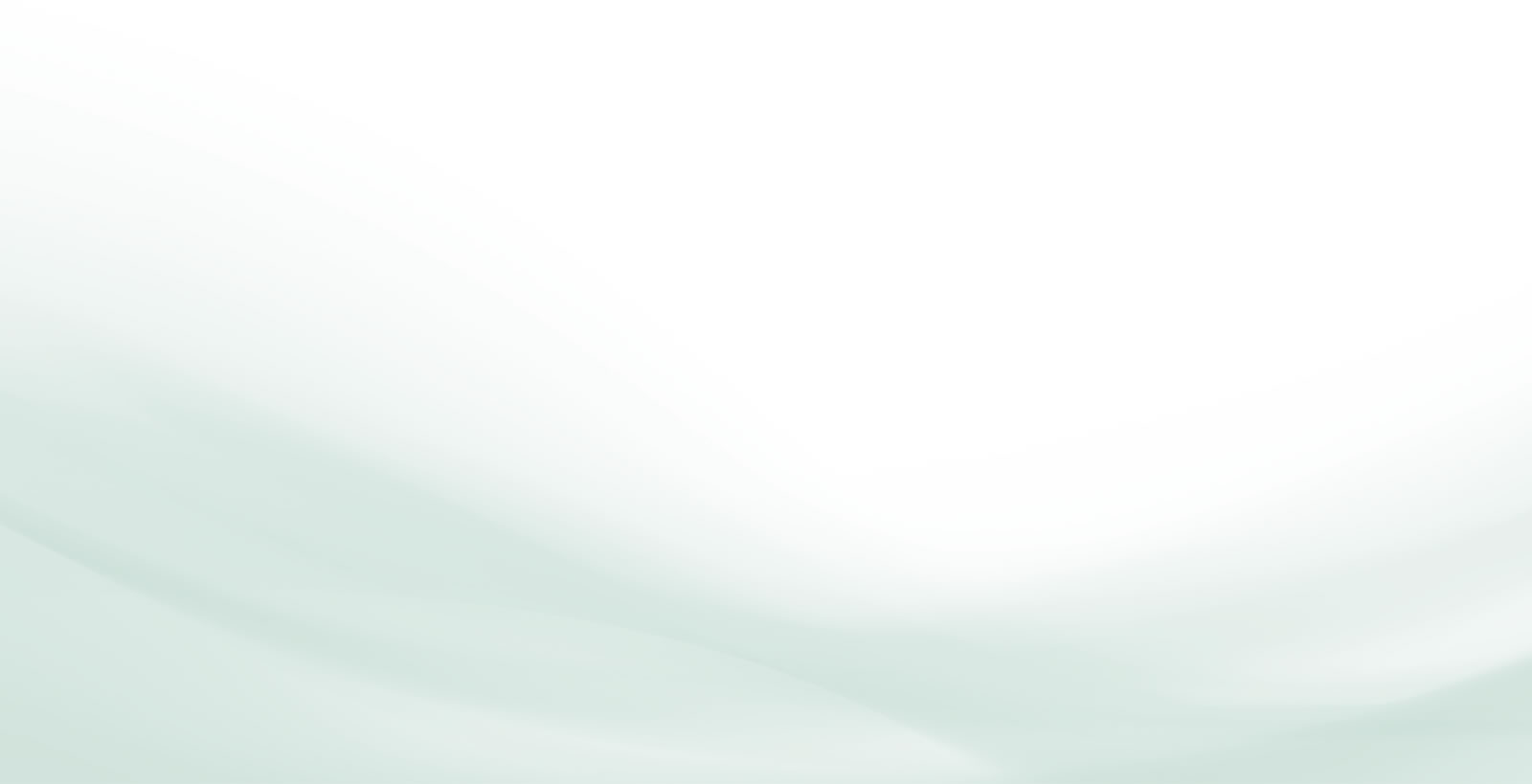 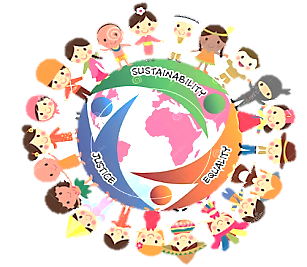 Schools which have undertaken Global Citizenship learning and have also taken primary school appropriate action on some aspect(s) of global citizenship and who intend to continue doing so may apply, at any stage, to obtain large durable Global Citizenship School signage. The signage displays the school’s commitment to Global Citizenship Education and there is a cost of €100 (to cover signage and related costs). Schools organise their own ‘Signage Ceremonies’ and may invite a special guest to cut the tape or present the signage. The signage ceremony can take place in the school hall or GP room and fit in with the school’s own calendar of events. The signage itself is very colourful, A1 in size and made from diabond, a tough semi-metal and long-lasting product suitable for external or internal display usage. All that is required are 4 screws and a good location. Some schools have the signage outside or inside or near the entrance/reception. Please see the INTO website for pictures of the GCS signage.  The ‘signage ceremony’ main idea is that schools will display or tell about what they have done and what plans they have and the Special Guest will then present the signage to the school. Singing, dancing, poetry or short speeches by pupils are always popular!School Name (in full): ____________________________________________________________Address of School________________________________________________________________Contact person & position within school______________________________________________	Phone_____________________    Email address_______________________________________Nearest fulltime Education Centre (for Signage Ceremony) _______________________________Our Board of Management is aware of and is responsible for all Learning and Actions undertaken in becoming an active Global Citizenship School. All work done in this area is part of normal school work and Global Citizenship School will not be involved in any external evaluations. We formally apply for Global Citizenship School Signage. We shall organise an unveiling ceremony in our own school to publicise becoming a G.C.S. subsequent to receiving our signage.Signed:	_______________________________________________	{Chairperson of Board of Management / School Principal}Date:________________________________    	Email to global@into.ie or send by post to Global Solidarity, INTO, 35 Parnell Sq., Dublin 1 